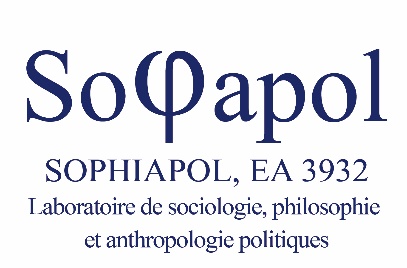 DEMANDE DE PRISE EN CHARGE COMMANDELE PROJET CONCERNELigne Budgétaire : RL4SOPHCOL	Eotp :Nom du responsable du projet : Contact téléphonique :Contact e-mail :Nom de la manifestation en relation avec l’achat (si relevant)  :Daté du :
Lieu(x) de la manifestation :LE PRESTATAIRENom du prestataire :Adresse :Contact téléphonique :Contact e-mail :Nature et montant de la dépense (joindre le devis)Fait le :